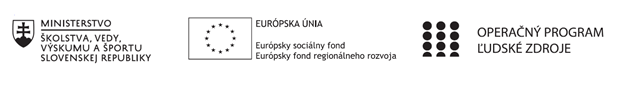 Správa o činnosti pedagogického klubu Príloha:Prezenčná listina zo stretnutia pedagogického klubuPríloha správy o činnosti pedagogického klubu      PREZENČNÁ LISTINAMiesto konania stretnutia:     Gymnázium Hlinská 29, ŽilinaDátum konania stretnutia:    7.12.2020Trvanie stretnutia:           od 14.00 hod	do 17.00 hod	Zoznam účastníkov/členov pedagogického klubu:Meno prizvaných odborníkov/iných účastníkov, ktorí nie sú členmi pedagogického klubu  a podpis/y:Prioritná osVzdelávanieŠpecifický cieľ1.1.1 Zvýšiť inkluzívnosť a rovnaký prístup ku kvalitnému vzdelávaniu a zlepšiť výsledky a kompetencie detí a žiakovPrijímateľGymnáziumNázov projektuGymza číta, počíta a bádaKód projektu  ITMS2014+312011U517Názov pedagogického klubu BIOGYMZADátum stretnutia  pedagogického klubu7.12.2020Miesto stretnutia  pedagogického klubuGymnáziumMeno koordinátora pedagogického klubuMgr. Gabriela ČornáOdkaz na webové sídlo zverejnenej správywww.gymza.skManažérske zhrnutie:krátka anotácia, kľúčové slová pracovné listy, laboratórne cvičenia z biológie, virtuálny herbár Hlavné body, témy stretnutia, zhrnutie priebehu stretnutia: Korešpondenčný seminárNávrh virtuálneho herbáraTvorba pracovných listov pre žiakovZávery a odporúčania:Spracovanie fotoherbára a vytvorenie príloh pre výuku rastlinnej ríše pre prvý ročník a seminaristov.Pokračovanie v korešpondenčnom seminári druhého kola.Vypracoval (meno, priezvisko)Mgr. Jana LeibiczerováDátum7.12.2020PodpisSchválil (meno, priezvisko)Mgr. Gabriela ČornáDátum7.12.2020PodpisPrioritná os:VzdelávanieŠpecifický cieľ:1.1.1 Zvýšiť inkluzívnosť a rovnaký prístup ku kvalitnému vzdelávaniu a zlepšiť výsledky a kompetencie detí a žiakovPrijímateľ:GymnáziumNázov projektu:Gymza číta, počíta a bádaKód ITMS projektu:312011U517Názov pedagogického klubu:BioGYMZAč.Meno a priezviskoPodpisInštitúcia1. Bc. Ing.  Jarmila TuroňováGymnázium Hlinská 292.PaedDr. Katarína KitašováGymnázium Hlinská 293.Mgr. Gabriela ČornáGymnázium Hlinská 294.Mgr. Jana LeibiczerováGymnázium Hlinská 29č.Meno a priezviskoPodpisInštitúcia